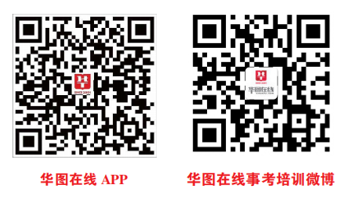 【例1】（2018重庆）美国医学专家研究发现，胰岛素既能控制血糖水平，又调节大脑细胞功能，它可帮助脑细胞突触更好地连接沟通，形成更强的记忆。吃糖过量会导致大脑中胰岛素水平下降，记忆和学习等认知能力随之削弱。因此，专家提醒，总吃甜食会损害大脑记忆和学习能力。
以下各项如果为真，最能支持上述专家的研究结论的是：A.研究表明，饥饿状态下吃糖是最能迅速恢复体力和脑力的，而且，吃甜食有助于改善心情B.人脑完成认知和记忆等功能所消耗的最主要物质就是葡萄糖，人脑一天要消耗120克葡萄糖C.糖分大大减少了大脑中“脑源性神经营养因子”（BDNF）的含量，导致记忆力容量缩小，学习能力被破坏D.大量吃糖会使体内环境转变成中性或者弱酸性，体内自由基过多，这样就会加速人脑的细胞老化，且易助长白发【例2】（2020北京）人的大脑聪明与否不仅是天生的，我们后天的行为也会对大脑产生深刻的影响。“用进废退”的生物科学原则，同样适用于人脑。大脑神经细胞和其他组织器官一样，越用越能保持其充沛的活力；总不用的话，人可能会变得越来越笨。以下哪项如果为真，最能支持上述结论？A.人在专注思考时大脑的血流情况可能发生变化，从而使某些区域的温度过高导致疲劳B.随着年龄增长，大脑神经元会慢慢衰亡C.当一个人完成单调任务时，大脑便会自动转换为“安眠模式”D.学习新的语言可以促使脑区之间建立更高效灵活的沟通模式【例3】（2019广东选调）对于减肥的人来说，最痛苦的事情是控制的不住的饥饿感使他们总是想进食，导致热量摄入增加，而燕麦含有丰富的膳食纤维，这能让人在较长的一段时间内感觉不到饿。因此，选择用燕麦代替米饭做主食是减肥人士的上佳选择。以下最能够质疑上述推论的是：A.荞麦等粗粮的膳食纤维并不比燕麦少B.燕麦的营养成分不如米饭全面C.膳食纤维能够加速胃肠蠕动D.相同重量的燕麦比大米热量更高【例4】（2014四川）某校学生家长：现在学生学习压力太大，每天做作业到晚上十点多，都没有童年的快乐了！该校老师：学校本身没给孩子们太多压力，布置作业很少，是家长给孩子们报的补习班太多，导致各种作业做完就很晚了。孩子们没有时间玩，所以没有快乐的童年。以下哪项如果为真，最能质疑该校老师的解释？A.该校学生作业与其它学校相比确实不多B.学校老师觉得作业布置得少，但学生仍然觉得很多C.老师虽没布置多少书面作业，但作业的要求使得学生必须报班补习D.学生压力大是普遍的社会问题，不是该校老师减少作业就能解决的【例5】（2016上海）西汉司马迁在《史记·孔子世家》中，最早提出“孔子删诗说”：“古者诗三千余篇，及至孔子，去其重，取可施于礼义……”即司马迁认为《诗经》是孔子以儒家理想作为编辑标准而形成的“精选本”。但是唐代孔颖达主持编撰的《五经正义》最早对司马迁的“孔子删诗说”表示怀疑，认为先秦典籍中，所引《诗经》以外“逸诗”数量相当有限，由此推测当时不可能存有3000余篇诗供孔子删选。下列哪项如果为真，最能支持孔颖达的推测？A.南宋郑樵、朱熹均不相信“孔子删诗说”B.司马迁是公认的“良史”，距离《诗经》编定约400年；表示怀疑的唐代孔颖达，距离《诗经》编定已经超过1000年C.从2012年到2015年4年间，支持“孔子删诗说”的专题论文有15篇，反对“孔子删诗说”的论文仅1篇D.《诗经》以外的“逸诗”会在先秦典籍中被适当引用【例6】（2019国家）一般来说，塑料极难被分解，即使是较小的碎片也很难被生态系统降解，因此它造成的环境破坏十分严重。近期科学家发现，一种被称为蜡虫的昆虫能够降解聚乙烯，而且速度极快。如果使用生物技术复制蜡虫降解聚乙烯，将能够帮助我们有效清理垃圾填埋厂和海洋中累积的塑料垃圾。以下哪项如果为真，不能支持上述结论？A.世界各地的塑料垃圾的主要成分是聚乙烯B.蜡虫的确能够破坏聚乙烯塑料的高分子链C.聚乙烯被蜡虫降解后的物质对环境的影响尚不明确D.现有科技手段能够将蜡虫降解聚乙烯的酶纯化出来【例7】（2016云南）干细胞遍布人体，因为拥有变成任何类型细胞的能力而令科学家们着迷，这种能力意味着它们有可能修复或者取代受损的组织。而通过激光刺激干细胞生长很有可能实现组织生长，因此研究人员认为激光技术或许将成为医学领域的一种变革工具。以下哪项如果为真，最能支持上述结论？A.不同波段的激光对机体组织作用的原理尚不清楚B.已有病例表明，激光会对儿童视网膜造成损伤，影响视力C.目前激光刺激生长法尚未在人类机体上进行试验，风险还待评估D.用激光治疗带有牙洞的臼齿，受损的牙体组织能逐渐恢复【例8】（2015国家）城市病指的是人口涌入大城市，导致其公共服务功能被过度消费，最终造成交通拥挤、住房紧张、空气污染等问题。有专家认为，当城市病严重到一定程度时，大城市的吸引力就会下降，人们不会再像从前一样向大城市集聚，城市病将会减轻，从而焕发新的活力。如果以下各项为真，能够削弱上述观点的是：A.我国已经进入城市病的爆发期，居民生活已受到影响B.大城市能够提供的公共服务是中小城市所无法替代的C.政府应该将更多财力用于发展中小城市、乡镇、农村D.中小城市活力足，发展潜力大，对人们吸引力会很强答案：C、D、D、C、D、C、D、B论证题之快速排除无关项